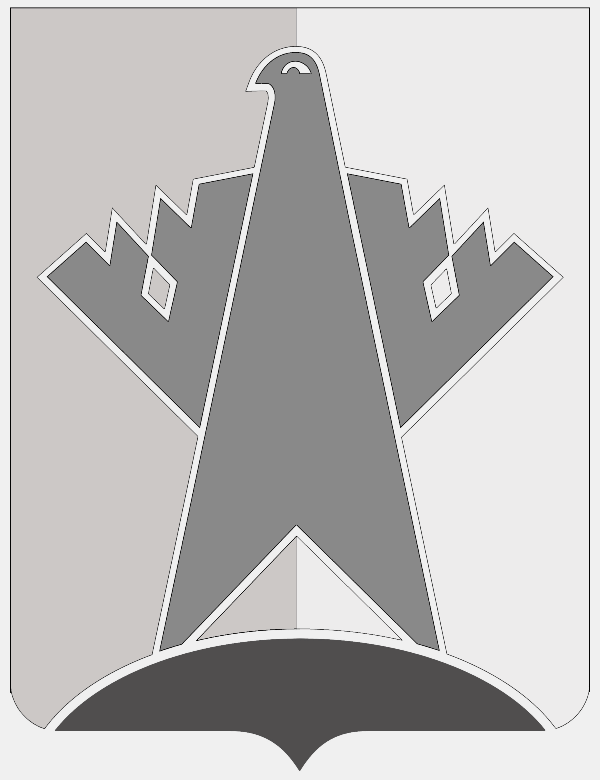 АДМИНИСТРАЦИЯ СУРГУТСКОГО РАЙОНАХАНТЫ-МАНСИЙСКОГО АВТОНОМНОГО ОКРУГА - ЮГРЫПОСТАНОВЛЕНИЕ« 20 » апреля 2019 года                                                                                                                 № 2387           г. СургутО внесении изменения в постановление администрации Сургутского районаот 24.08.2018 № 3467В соответствии с постановлениями администрации Сургутского района                    от 29.11.2018 № 4797 «Об изменении типа и наименования муниципального казённого учреждения Сургутского района "НОВОЕ ПОКОЛЕНИЕ"»,                                   от 26.12.2018 № 5290 «Об утверждении Устава муниципального автономного учреждения Сургутского района «Районный молодёжный центр»:1. Внести в постановление администрации Сургутского района от 24.08.2018 № 3467 «Об утверждении Порядка взаимодействия органов местного самоуправления Сургутского района и муниципальных учреждений Сургутского района с организаторами добровольческой (волонтёрской) деятельности, добровольческими (волонтёрскими) организациями» изменение, заменив слова «муниципальное казённое учреждение Сургутского района "НОВОЕ ПОКОЛЕНИЕ"» словами «муниципальное автономное учреждение Сургутского района "Районный молодёжный центр"».2. Разместить настоящее постановление на официальном сайте муниципального образования Сургутский район.Глава Сургутского района                                                                        А.А. Трубецкой